Рабочий лист для группы № 2Задание № 1. Рассмотрите изображение скульптуры.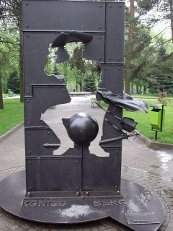 1.2. Прочитайте.Этот памятник установлен 18 июня 2005 года в Центральном парке города Калининграда. Автор композиции – мастер художественной ковки Георг Петау.Задание № 2. Какая цитата из рассказов «Приключения барона Мюнхгаузена»описывает эту скульптурную композицию? Выберите верный ответ на вопрос:  «Я стал рядом с огромнейшей пушкой, которая палила по турецкому городу, и, когда из пушки вылетело ядро….».   «Схватив себя за эту косичку, я изо всех сил дернул вверх и без большого труда    вытащил из болота и себя, и своего коня».  «Это был кит колоссальных размеров, который мирно дремал на воде».   «Я направил коня к окну и, как вихрь, влетел в столовую».Задание № 3.* Верно ли утверждение, что в Москве есть памятник Мюнхгаузену?_____________________________________________________________________Каким источником информации вы воспользуетесь:_____________________________________________________________________